АМИНИСТРАЦИЯ СТОРОЖЕВСКОГО 1-ГО СЕЛЬСКОГО ПОСЕЛЕНИЯ ОСТРОГОЖСКОГО МУНИЦИПАЛЬНОГО РАЙОНА ВОРОНЕЖСКОЙ ОБЛАСТИПОСТАНОВЛЕНИЕ«26» февраля 2018 года № 11  с. Сторожевое 1-еОб утверждении схемы размещения нестационарных торговых объектов на территории Сторожевского 1-го сельского поселения Острогожского муниципального района Воронежской областиВ соответствии с Федеральным законом от 28.12.2009 № 381-ФЗ «Об основах государственного регулирования торговой деятельности в Российской Федерации», законом Воронежской области от 30.06.2010 № 68-ОЗ «О государственном регулировании торговой деятельности на территории Воронежской области», Федеральным законом от 23.02.2013 N 15-ФЗ "Об охране здоровья граждан от воздействия окружающего табачного дыма и последствий потребления табака", Федеральным законом от 22.11.1995 N 171-ФЗ "О государственном регулировании производства и оборота этилового спирта, алкогольной и спиртосодержащей продукции и об ограничении потребления (распития) алкогольной продукции", на основании приказа департамента предпринимательства и торговли Воронежской области от 22.06.2015 года № 41 «Об утверждении порядка разработки и утверждении схемы размещения нестационарных торговых объектов органами местного самоуправления муниципальных образований на территории Воронежской области», на основании Устава Сторожевского 1-го сельского поселения Острогожского муниципального района Воронежской области администрация Сторожевского 1-го сельского поселения Острогожского муниципального района Воронежской области П О С Т А Н О В Л Я Е Т1. Утвердить текстовую часть схемы размещения нестационарных торговых объектов на территории Сторожевского 1-го сельского поселения Острогожского муниципального района Воронежской области согласно приложению №1.2. Утвердить графическую часть схемы размещения нестационарных торговых объектов на территории Сторожевского 1-го сельского поселения Острогожского муниципального района Воронежской области согласно приложению №2.3. Срок действия настоящего постановления 6 лет.4. Постановление администрации Сторожевского 1-го сельского поселения Острогожского муниципального района от «11» мая 2012 г. № 16 «Об утверждении схемы размещения нестационарных торговых объектов на территории Сторожевского 1-го сельского поселения» признать утратившим силу. 5. Настоящее постановление подлежит обнародованию.6. Контроль за исполнением настоящего постановления оставляю за собой.Глава Сторожевского 1-го сельского поселения                                            В.И. КомаровТекстовая часть схемы размещения нестационарных торговых объектов на территории Сторожевского 1-го сельского поселения Острогожского муниципального района Воронежской областиГлава Сторожевского 1-го сельского поселения                                              В.И. КомаровГрафическая часть схемы размещения нестационарных торговых объектов на территории Сторожевского 1-го сельского поселения Острогожского муниципального района Воронежской области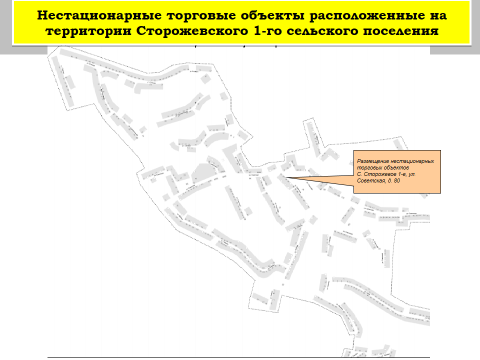 Глава Сторожевского 1-го сельского                                 В.И. КомаровПриложение № 1 к постановлению администрации Сторожевского 1-го сельского поселения от 26.02.2018г. № 11№ п/пНомер на карте-схемеМеста дислокации (адрес, ориентир, количество)Кол-во по адресному ориентируВиднестацио-нарного торгового объектаПлощадькв.мГруппа реализуемых товаровПериод размещенияИнформация об использовании объекта субъектами предпринимательства1.1-1с. Сторожевое 1-е, ул. Советская, д.801киоск6Продово-льственныеКруглого-дичноСубъект МСП –индивидуаль-ный предпринимательПриложение № 2 к постановлению администрации Сторожевского 1-го сельского поселения от 26.02.2018г. № 11